DAFTAR RIWAYAT HIDUPDATA PRIBADI  Nama				: Nurul Hudha Purnomo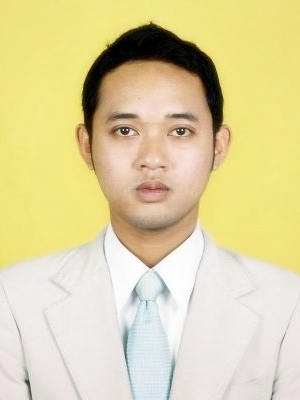 Tempat, Tanggal Lahir	: Pacitan, 04 Januari 1990Jenis Kelamin			: Laki-LakiAgama				: IslamStatus				: Belum MenikahAnak ke			: 1 (pertama) dari dua bersaudaraTinggi Badan			: 175Berat Badan			: 70Alamat				: Dusun Toyoarang RT 001 /RW0 01  Desa Sumberrejo, Kecamatan  Pandaan, Kabupaten Pasuruan.Handphone			: 082140815222Email				: hudhapurnomo@gmail.com	RIWAYAT PENDIDIKAN FORMAL2007 – 2011	: Sarjana (S-1) Administrasi Pendidikan Universitas Negeri Malang.2004 – 2007	: SMA Negeri I Pandaan, Kabupaten Pasuruan2001 – 2004	: SMP Negeri I pandaan, Kabupaten Pasuruan1995 – 2001	: SD Negeri Belik II, Kabupaten MojokertoPENGALAMAN PEKERJAAN2011		: Surveyor PT Lab Sucofindo SurabayaKEMAMPUAN PENDUKUNG Microsoft Office, SPSSPENGALAMAN ORGANISASI2013		: Seksi Humas dan Dokumentasi dalam acara Seminar Nasional “Pelatihan PTK  dan PTS dalam Meningkatkan Kemampuan meneliti Bagi Guru dan Kepala  Sekolah yang diselenggarakan  mahasiswa manajemen pendidikan Pascasarjana  Universitas Negeri Malang.2010		: Koordinator seksi Sarana dan Prasarana dalam acara Diklat “Teaching  Revolution” yang di selenggarakan oleh Jurusan Administrasi Pendidikan  Universitas Negeri Malang.2010		: Sebagai Panitia dalam acara Diklat “Edutainment” yang di selenggarakan oleh  Jurusan Administrasi Pendidikan Universitas Negeri Malang.Demikian daftar riwayat hidup ini saya buat dengan sebenar-benarnya. Hormat saya,Nurul Hudha Purnomo